Einwilligung für Vereinsmitglieder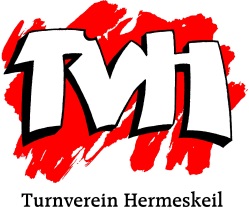 Name des Mitglieds			____________________________________Geboren am				____________________________________Name des Erziehungsberechtigten 	____________________________________Anschrift				____________________________________

					____________________________________E-mail-Adresse				____________________________________Telefonnummer			____________________________________Handynummer				____________________________________Hiermit erkläre ich mich einverstanden, dass meine E-Mail-Adresse zur Nutzung in einem E-Mail-Verteiler unserer Sportgruppe verwendet werden darf. Außerdem darf meine Handynummer in einer Messenger-Gruppe (z.B. Whatsapp) benutzt werden.Hiermit erkläre ich mich einverstanden, dass Fotos, die von mir bzw. meinem Kind, während des Trainings oder einem Wettkampf gemacht wurden, in folgenden Medien veröffentlicht werden dürfenInternet: Homepage des TV HermeskeilZeitung: Rund um Hermeskeil, Trierischer VolksfreundFlyer und Plakate des TV Hermeskeil
Es besteht und ergibt sich kein Haftungsanspruch gegenüber dem Verein für Art und Form der Nutzung seiner Internetseite oder derjenigen Dritter, z. B. für das Herunterladen von Bildern und deren anschließender Nutzung durch Dritte.Hinweis:Mir ist bekannt, dass diese Einwilligung jederzeit und ohne Angabe von Gründen widerrufen werden kann. Der Widerruf ist (nach Möglichkeit in Schriftform) zu richten an den TV Hermeskeil 1911 e.V.______________________			__________________________________Datum						UnterschriftTV Hermeskeil 1911 e.V., Postfach 1501, 54405 Hermeskeil				Februar 2017